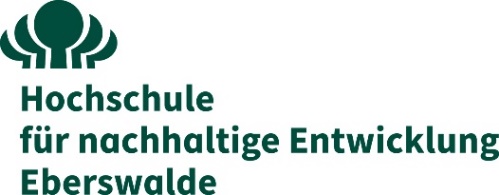 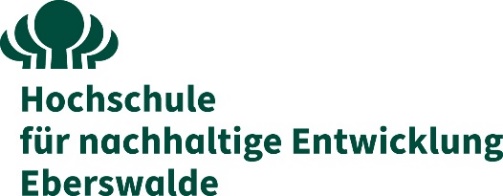 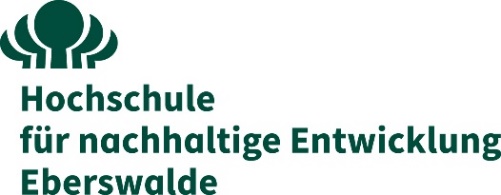 Abteilung Haushalt und BeschaffungAbteilung Haushalt und BeschaffungAbteilung Haushalt und BeschaffungAbteilung Haushalt und BeschaffungAktenzeichenXXX.YAktenzeichenXXX.YAktenzeichenXXX.YAktenzeichenXXX.YBandBandBandBand(Interne Nummer (DM-Nummer, Vergabenummer etc.))(Interne Nummer (DM-Nummer, Vergabenummer etc.))(Interne Nummer (DM-Nummer, Vergabenummer etc.))(Interne Nummer (DM-Nummer, Vergabenummer etc.))(Aktentitel)(Aktentitel)(Aktentitel)(Aktentitel)(Laufzeit in vollen Jahren)(Laufzeit in vollen Jahren)(Laufzeit in vollen Jahren)(Laufzeit in vollen Jahren)(Freifeld für Bemerkungen)(Freifeld für Bemerkungen)(Freifeld für Bemerkungen)(Freifeld für Bemerkungen)Aufbewahren bis Ende XXXXAufbewahren bis Ende XXXXAufbewahren bis Ende XXXXAufbewahren bis Ende XXXX